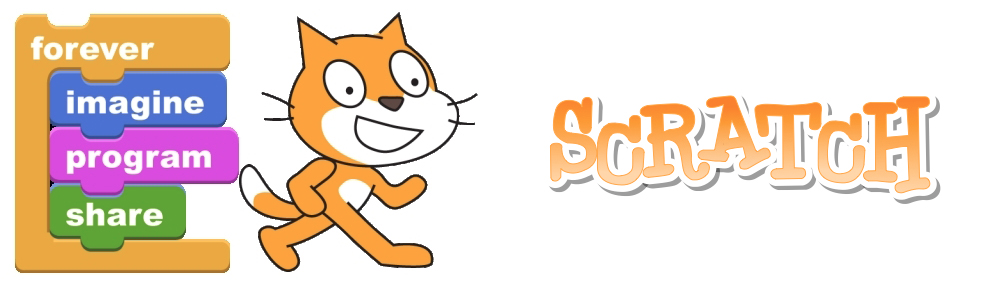 Introduction to ScratchWhat is Scratch?Scratch is a control program that enables you  to create your own interactive stories, animations, games, music, and artThe name Scratch comes from the scratching technique used by hip-hop disc jockeys, who spin vinyl records back and forth with their hands to mix music clips together in creative ways. You can do something similar with Scratch, mixing different types of media clips (graphics, photos, music, sounds) in creative ways. Part 1: Creating your first game – Cat & Mouse In this introductory tutorial, you will create a simple game in which your character (cat) will follow your mouse pointer around the screen.1. First let’s change our character.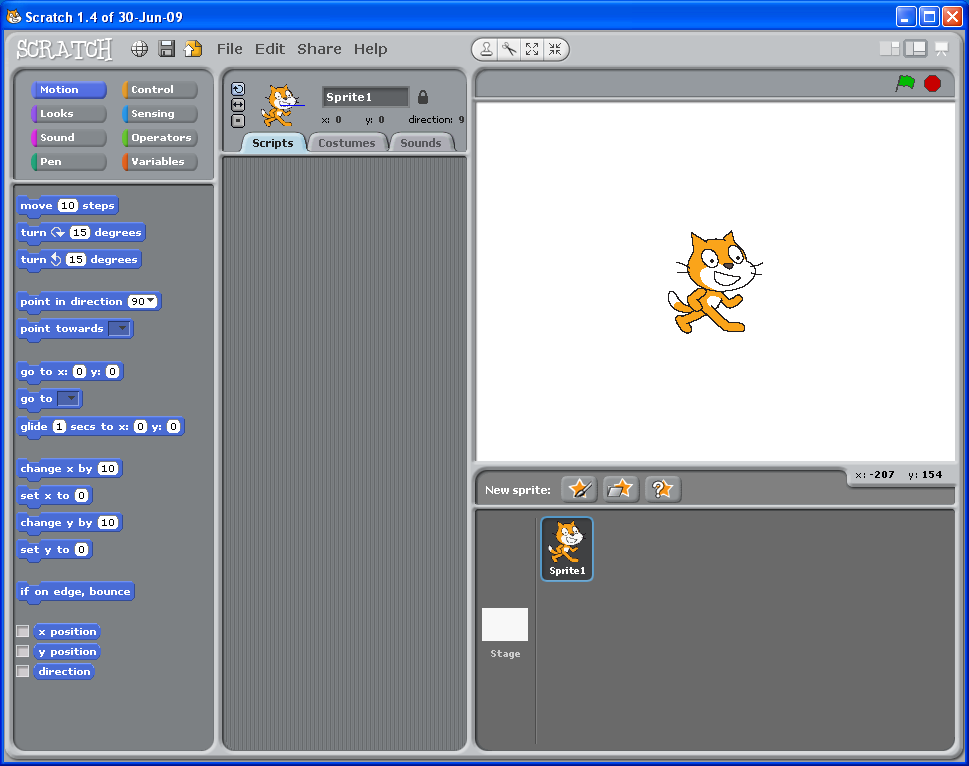 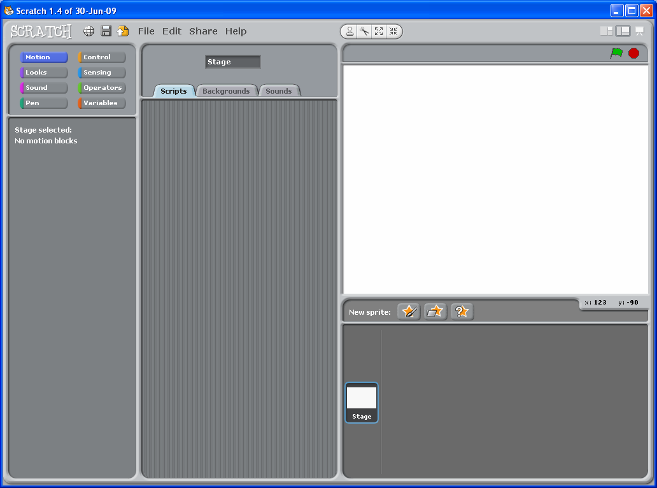 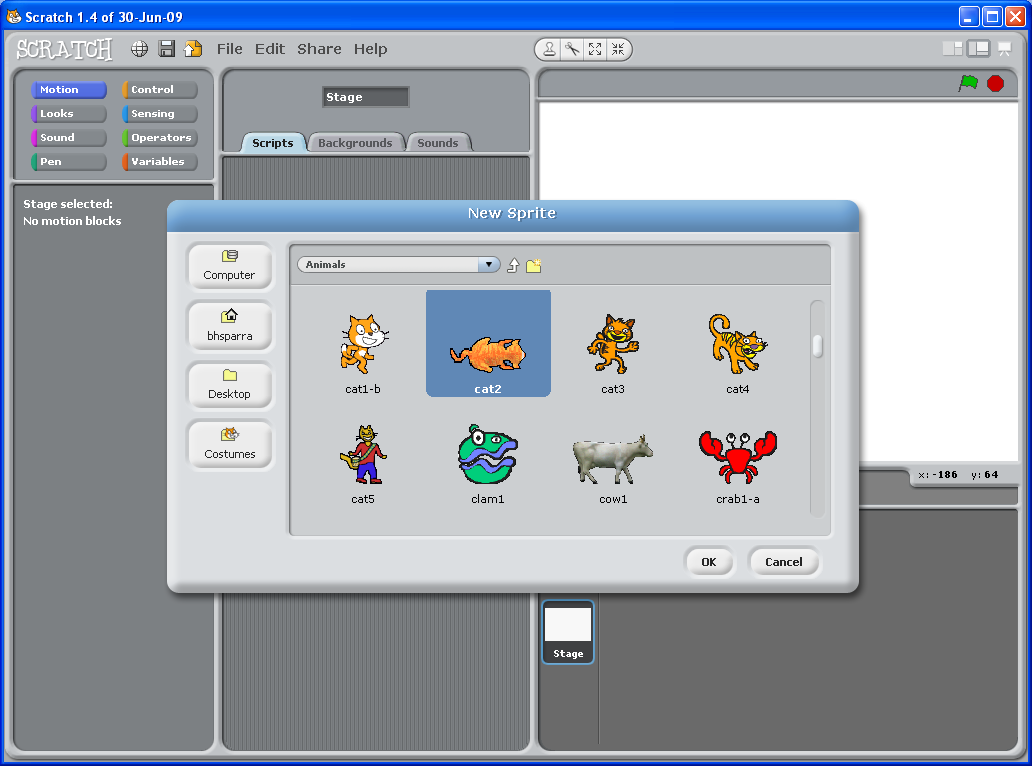 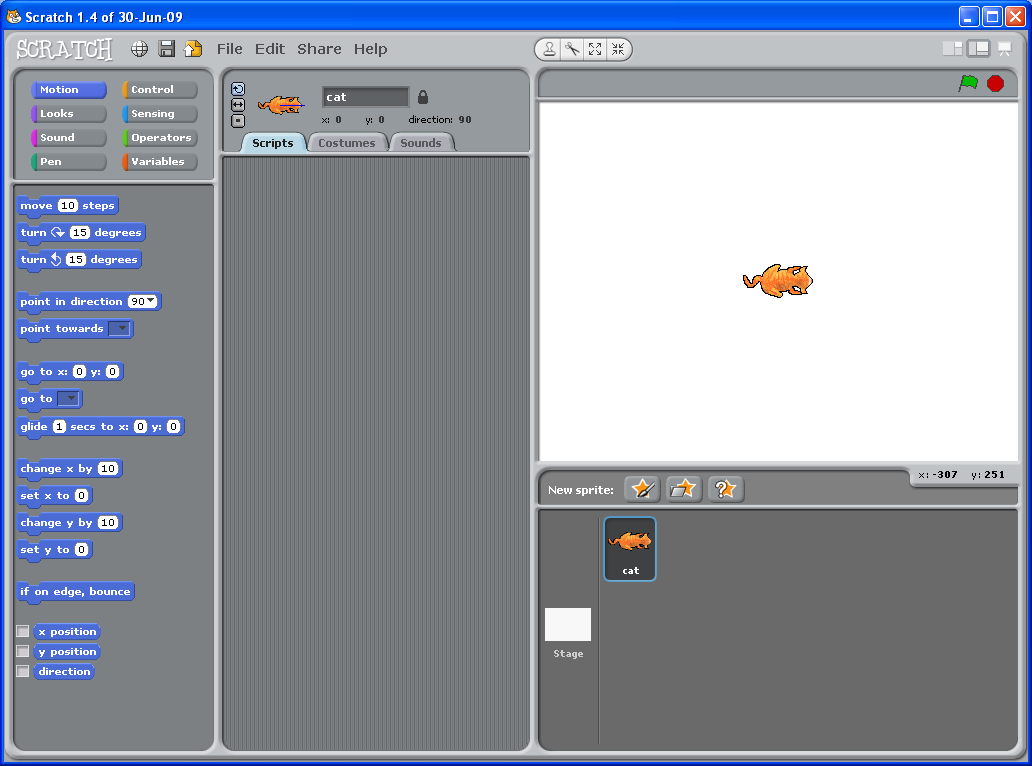 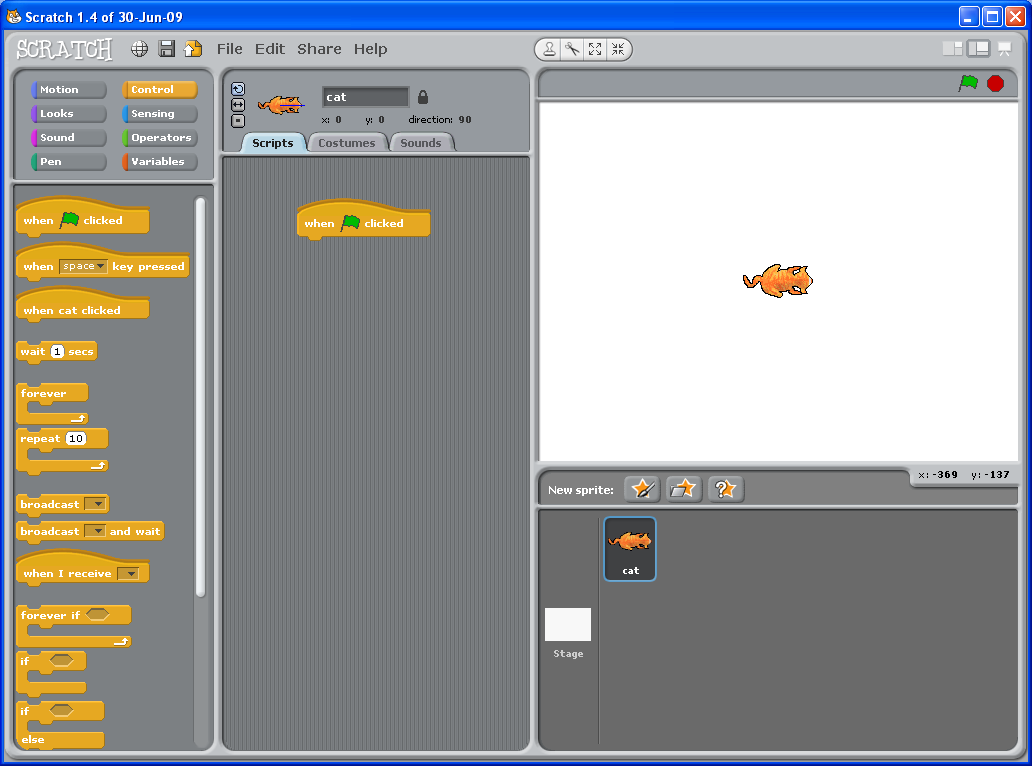 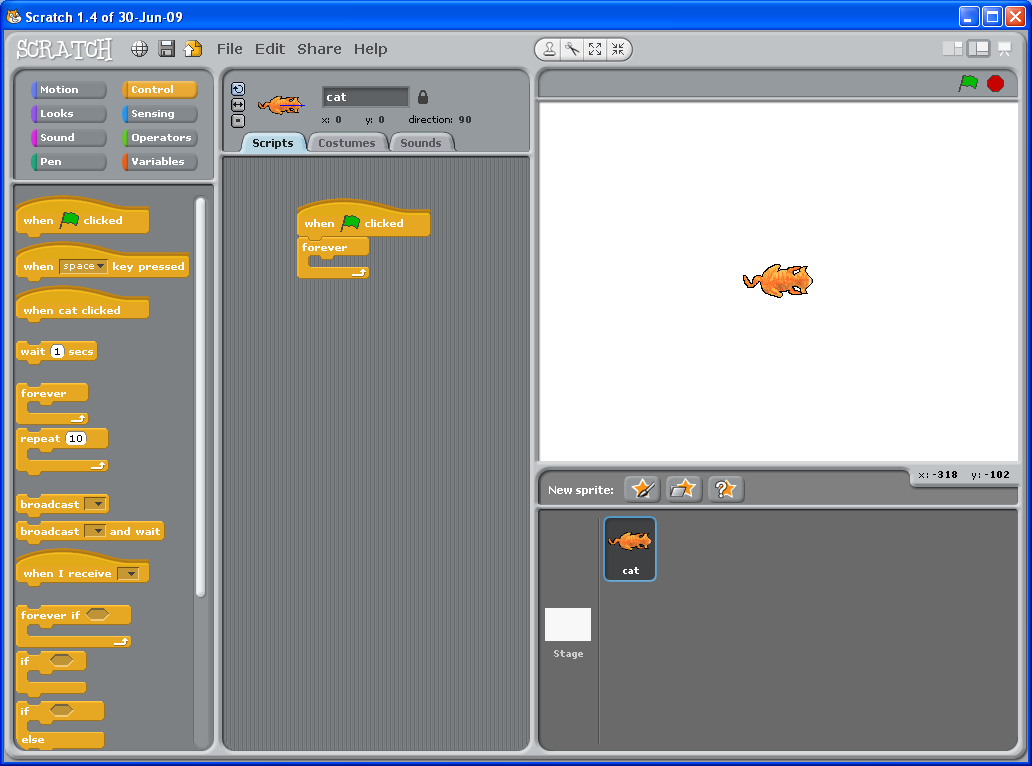 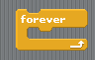 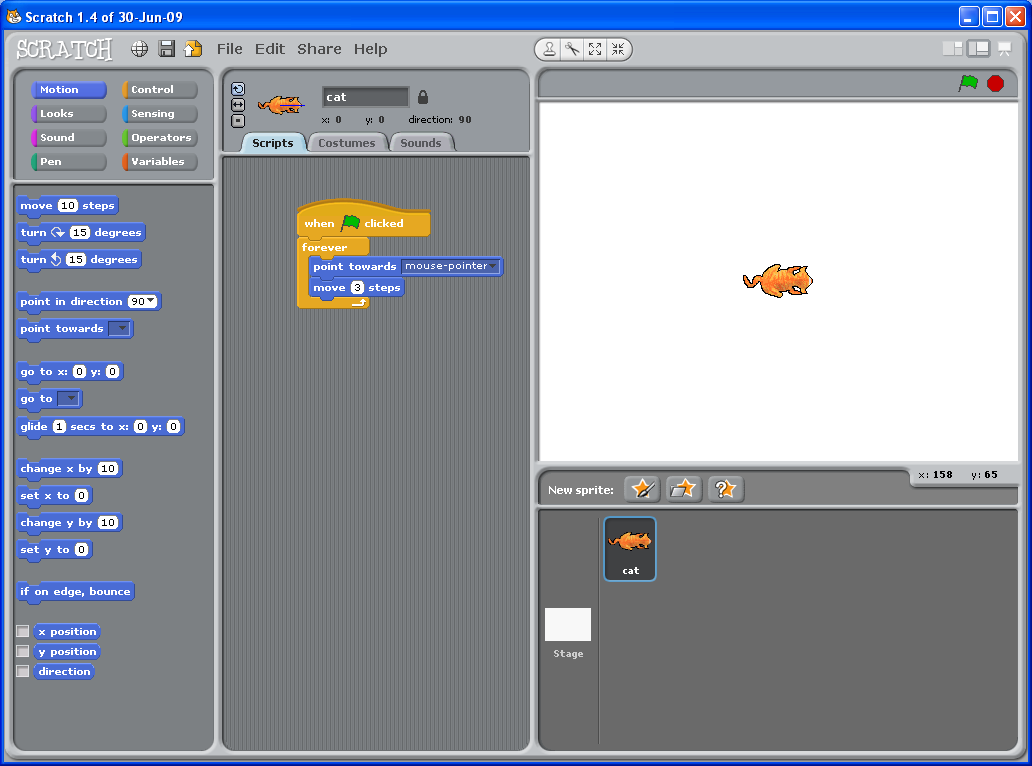 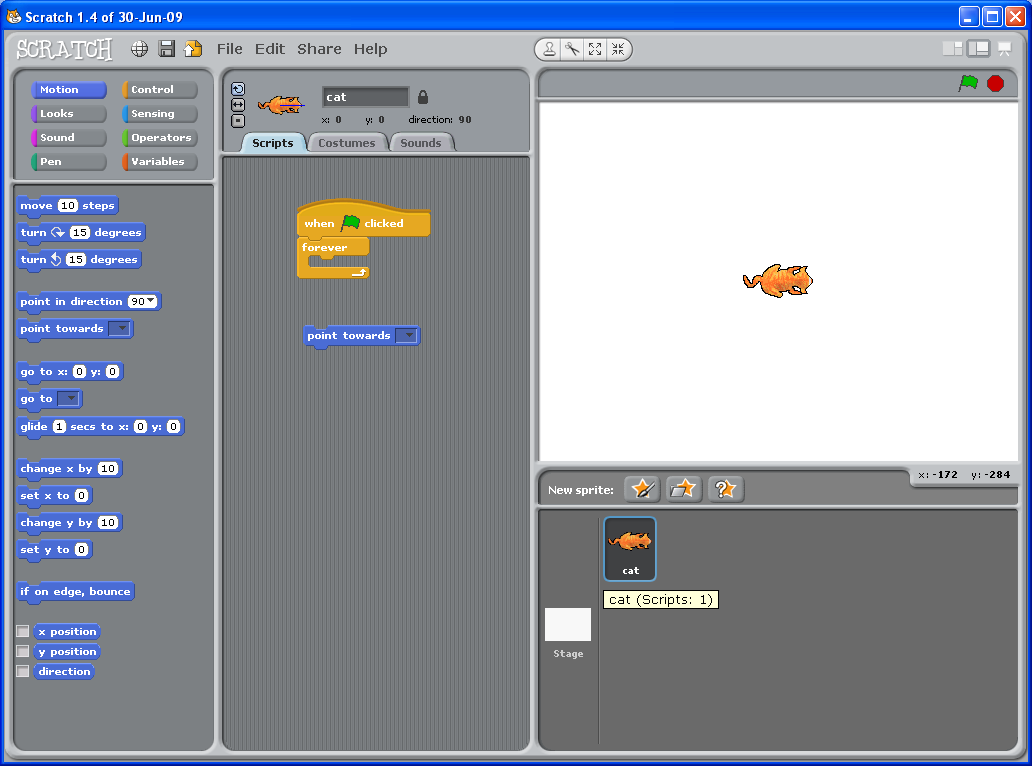 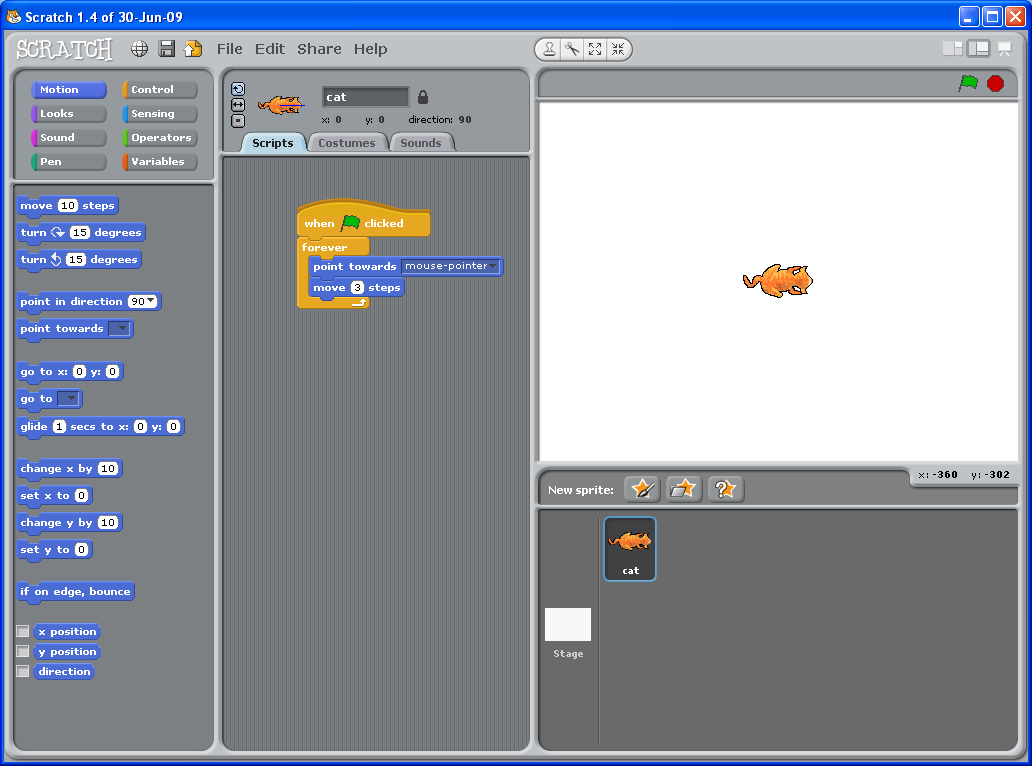 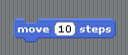 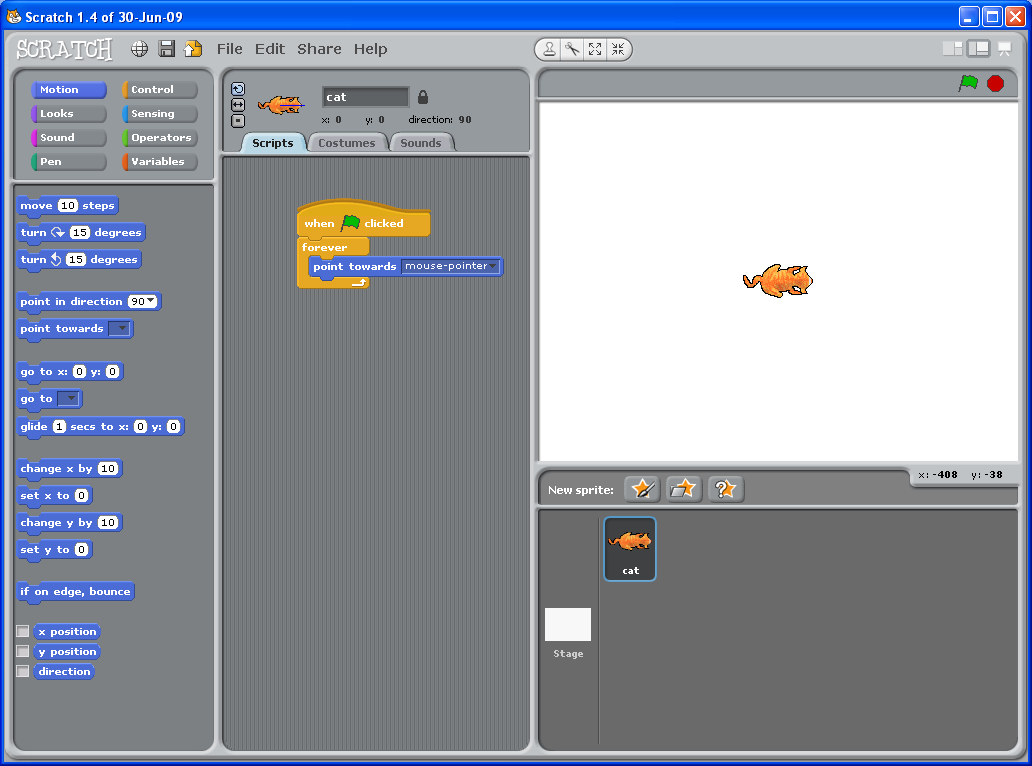 Part 2: Controlling your character In this tutorial, you will learn how to control a sprite using the keyboard.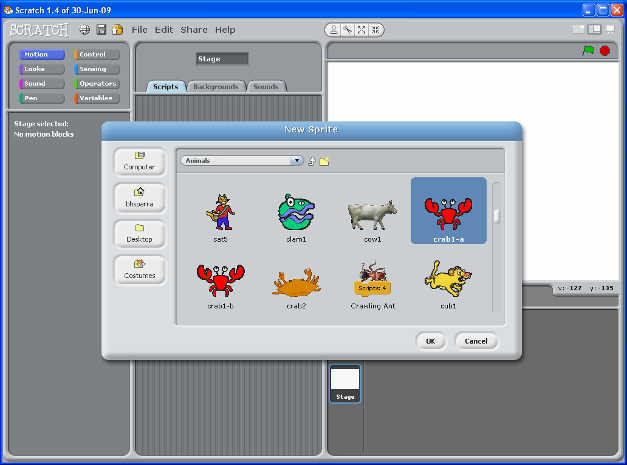 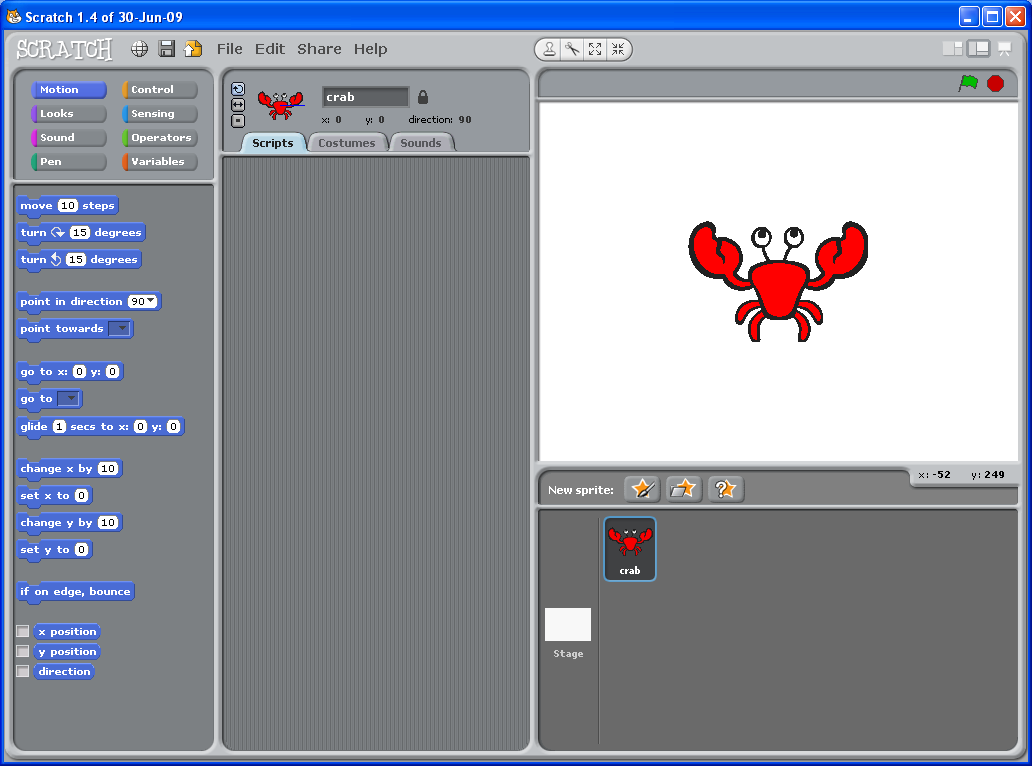 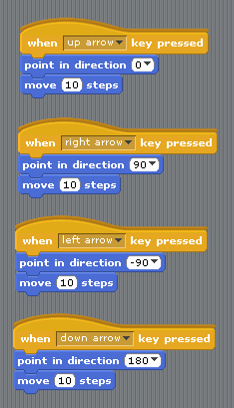 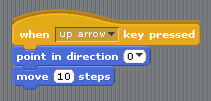 